Н А К А ЗВід 15.12.2020    № 204Про введення в дію номенклатури справ Управління освіти на 2021 рікВідповідно до постанови Кабінету Міністрів України від 17.01.2018 
№ 55 «Деякі питання документування управлінської діяльності», наказів Міністерства юстиції України від 12.04.2012 № 578/5 «Про затвердження Переліку типових документів, що створюються під час діяльності органів державної влади та місцевого самоврядування, інших установ, підприємств та організацій, із зазначенням строків зберігання документів» зі змінами, з метою систематизації та якісного ведення діловодства в Управлінні освіти, посилення персональної відповідальності працівників Управління за належну організацію роботи зі зверненнями громадян, службовою кореспонденцією та діловими паперамиНАКАЗУЮ:Ввести в дію номенклатуру справ Управління освіти на 2021 рік (далі – Номенклатура), терміни зберігання обов’язкових документів та відповідальних за ведення й збереження документації.З 01.01.2021Працівникам Управління освіти забезпечити:Приведення справ у відповідність до затвердженої Номенклатури справ згідно з функціональними обов’язками. 									До 01.01.2021 Ведення справ згідно із функціональними обов’язками відповідно до затвердженої Номенклатури.									Протягом 2021 рокуЗбереження справ на робочому місці відповідальними. 									Під час їх веденняДіловодство за зверненнями громадян вести окремо та відповідальність покласти на Барибіну В.В.Відповідальність за збереження ділової документації в архіві Управління освіти та підготовку архівних справ для користування співробітниками Управління освіти покласти на Лашину Н.В.Завідувачу ЛКТО Панкратовій С.П. розмістити цей наказ на офіційному сайті Управління освіти.До 16.12.2020Контроль за виконанням наказу залишаю за собою.Начальник Управління освіти						О.С.НИЖНИКЗ наказом ознайомлені:ПРОХОРЕНКО О.В.ЛАШИНА Н.В.БАРИБІНА В.В.Прохоренко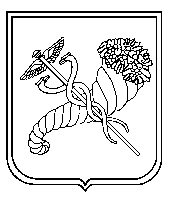 Головний спеціаліст Управління освіти-уповноважена особа з питань запобігання та виявлення корупції                            О.С.СТЕЦКО